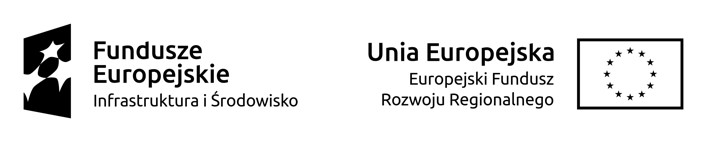 Nr sprawy: DSUiZP 252/JK/5/2018		                                                            Końskie 2018-02-02                           dot.: postępowania o udzielenie zamówienia publicznego na: Roboty budowalne wg. zadań 1 i 2współfinansowane ze środków UE w ramach dofinansowania NR POIS.09.01.00-00-0209/17-00/1082/2017/1219Projektu „ Zwiększenie skuteczności udzielania świadczeń ratowniczych poprzez podniesienie ich jakości oraz poprawę dostępności i funkcjonalności Szpitalnego Oddziału Ratunkowego w Zespole Opieki Zdrowotnej w Końskich „Nr POIS.09.01.00-00-209/17w ramach działania 9.1. Infrastruktura ratownictwa medycznego oś priorytetowa IX Wzmocnienie strategicznej infrastruktury ochrony zdrowia Programu Operacyjnego Infrastruktura i Środowisko 2014-2020Dyrekcja Zespołu Opieki Zdrowotnej w Końskich w odpowiedzi na złożone następujące pytania i  wnioski  dotyczące treści zapisów SIWZ informuje :Pytanie nr 1 do zadania nr 1 Dotyczy spełnienia warunków ujętych w punkcie  V. Warunki udziału w postępowaniu pkt 1. ppkt 3) zdolności technicznej lub zawodowej. Czy Zamawiający uzna za spełnienie tego warunku jeżeli wykonawca wykonał robotę budowalną polegającą na budowie windy wewnętrznej.  Odpowiedź nr 1TAK Zamawiający uzna za spełnienie tego warunku jeżeli wykonawca wykonał robotę budowalną polegającą na budowie windy wewnętrznejPytanie nr 2 do zadania nr 2 Dotyczy spełnienia warunków ujętych w punkcie  V. Warunki udziału w postępowaniu pkt 1. ppkt 3) zdolności technicznej lub zawodowej. Czy Zamawiający uzna za spełnienie tego warunku na obiektach nie będącymi budynkami użyteczności publicznej.Odpowiedź nr 2TAK Zamawiający uzna za spełnienie tego warunku na obiektach nie będącymi budynkami użyteczności publicznej.Pismo zostaje w dniu  dzisiejszym  zamieszczone na stronach  
                                                                                                                               Dyrektor Zespołu Opieki Zdrowotnej              w Końskich   dr n. med. Wojciech Przybylski                                                                                                   Sporządził:      st. Ins. ds. Zamówień PublicznychJacek KrukFirmy biorące udział w postępowaniu ogłoszonym w Systemie Zamówień Publicznych Portal Centralny Nr ogłoszenia: 512107-N-2018 z dnia 2018-01-31. ;  na stronie internetowej zoz-konskie.bip.org.pl oraz w siedzibie zamawiającego -Tablica ogłoszeń